CC1907BH Underway Data Processing NotesThe R/V Bold Horizon did not have an operating TSG system.  The data below are from the ship’s meteorological sensors and the Todd Martz Lab’s pCO2/pH system.  Thus a variety of variables were not measured.There must have been problems with the UW system water flow rates since the CalCOFI bottle 0 to 10 m temp differed significantly from the UW temp measurements.  The two Sal measurements compared well.The available UW variables from CC1907BH are:COG – course over ground (deg)SOG – ship speed over ground (knots)(USWFlow – not available) – measure of water flow through the UW system (varying units)(PARSurf – not available) – photosynthetically available radiation measured aboard the ship (uE/Sec/Meter2)(LongWaveRad – not available) – Long Wave Radiation (W/M2, Pyranometer)(ShortWaveRad – not available) – Short Wave Radiation (W/M2, Pyranometer)WindSpeed – wind speed (m/sec)WindDir – wind direction (deg)AirTemp – air temperature (deg C)AtmPress – atmospheric pressure (mb)RelHum – relative humidity (% saturation)TSG_Temp – water temperature measured by the STBD-TSG-Flowthrough unit (deg C) (TSG_Temp2 – not available) – water temperature  (deg C) TSG_Cond – water conductivity measured by the STBD-TSG-Flowthrough unit (mS/cm) TSG_Sal – water salinity calculated by the STBD-TSG-Flowthrough unit (PSU) TSG_Dens – water density as sigma-t calculated by the STBD-TSG-Flowthrough unit (PSU) SoundVel – sound velocity calculated by the Sally Ride’s TSG75 unit (m/sec)(TSG_Temp_2 – not available) – water temperature  (deg C) (TSG_Cond_2 – not available) – water conductivity  (mS/cm) (TSG_Sal_2 – not available) – water salinity calculated  (PSU) (TSG_Dens_2 – not available) – water density as sigma-t  (PSU) (SoundVel_2 – not available) – sound velocity   (m/sec)(Oxygen – not available) – oxygen concentrations   (mL/L)(OxygenSat – not available) – oxygen saturation  (%)(SSTemp - Sea Surface Temperature, SBE 48 hull mount (degC)(ChlFluor – chlorophyll fluorescence (volt) –  The instrument must have malfunctioned.  No meaningful correlation between ChlFluor and CalCOFI bottle Chl values was observed.Derived variables are:Pred_Temp – temperature derived from calibrations of TSG_Temp vs. CalCOFI 0 to 12 m bottle temperatures (deg C)Pred_Sal – salinity derived from calibrations of TSG_Sal vs. CalCOFI 0 to 12 m bottle salinity (PSU)(Pred_Chl – chlorophyll derived from calibrations of ChlFluor vs. CalCOFI 0 to 12 m bottle Chl a (ug-Chl/L).  All values are set to NaN.Temperature Calibration: Todd Martz TSG_Temp vs. CalCOFI Bottle
There are some problems with water heating in the UW pipe system likely caused by UW flow instability.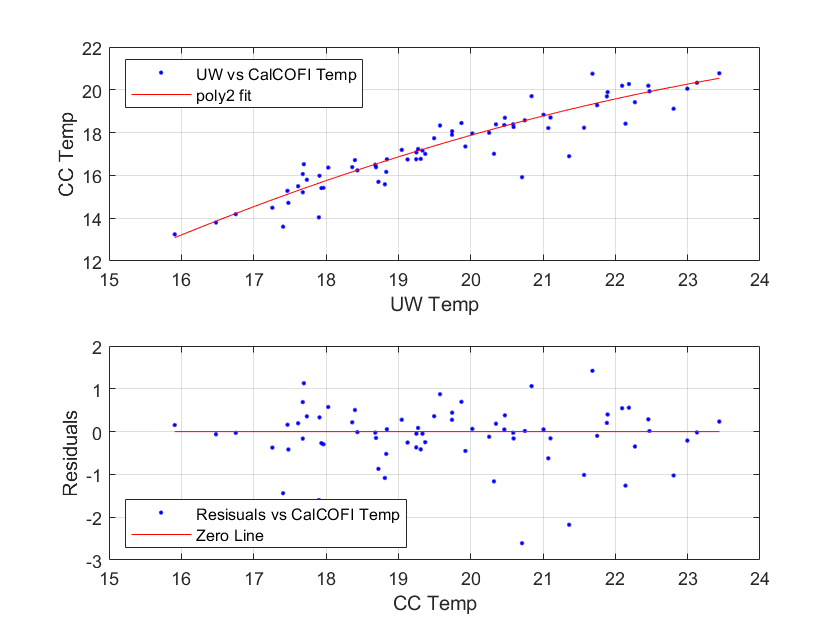 Salinity Calibration: Todd Martz TSG_Sal vs. CalCOFI Bottle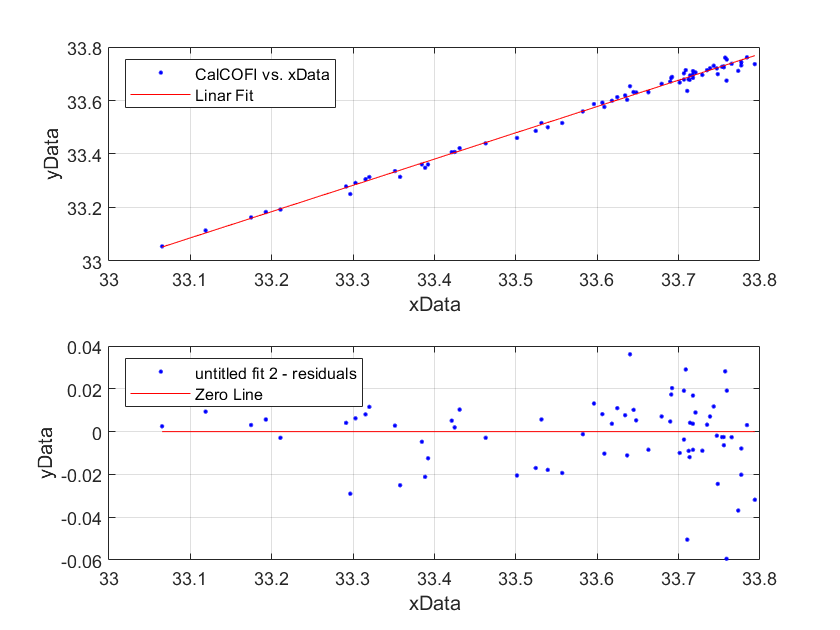 Chl-a Calibration: R/Vx Flouro vs. CalCOFI Bottle
(no data available for this cruise)